Statement of Duties – Chain Saw Operator – Fire Smart 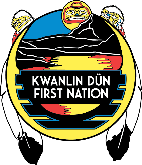 Chain Saw OperatorKwanlin Dün First Nation Government is pleased to inform you that you are the successful candidate for the above noted position.  Reporting to the Crew Supervisor, the Fire-Smart Chainsaw Operator is responsible for the safe cutting, falling and de-branching of trees and bushes.  The Chainsaw Operator must be available during the work day, as indicated by the Crew Supervisor. The main duties and responsibilities of the Fire-Smart Chainsaw Operator include:Work as a member of a team to ensure the safe cutting, falling and debranching of trees and bushesWork Cooperatively with labourers Oversee the safe piling and burning of brush and debrisWork within the safety proceduresPerform other duties as requiredQualifications and Requirements:Current chainsaw safety training certification or support of previous supervisor indicating skill level and safety knowledge (verification of certificate or letter required)Past successful experience running a chainsaw for extended periods of timeExperience working safely with a team in the bush in varying weather conditionsExperience meeting deadlines and getting jobs completed within a scheduled period of timePositive attitudeFollow directions and provide directions when requiredClass 5 Yukon Driver’s License and acceptable driver abstract is an asset (include a copy with your resume)Physically fit, able to lift up to 50 lbs. independently Working in various kinds of weather*Please note: Workers will only be paid for the hours worked and approved.  Should work be completed prior to the completion of the term, every effort will be placed into finding further work until the designated funds of the program expire. Should the funds be depleted prior to the completion of the term, the program will end at this time. All employees are expected to follow all KDFN law, policies, procedures and guidelines in a harmonious and cooperative manner, creating a team approach in their duties for KDFN’s future success.  Mandatory confidentiality is a condition of employment for all staff of Kwanlin Dun First Nation, and failure to comply may result in dismissal.I understand the terms and conditions of the duties as identified above and understand this may not be a full description of the duties I will perform.Employee:									Date: 					Supervisor: 									Date:					Human Resources: 								Date:					